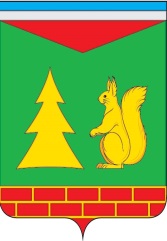 Ханты - Мансийский автономный округ – ЮграСоветский районАДМИНИСТРАЦИЯ ГОРОДСКОГО ПОСЕЛЕНИЯ ПИОНЕРСКИЙПОСТАНОВЛЕНИЕ «22 » ноября 2018 г.                                                                                                            №  328 О муниципальной программе «Укреплениемежнационального и межконфессиональногосогласия, профилактика экстремизма на территории городского поселения Пионерский» В соответствии с Федеральными законами от 06.10.2003 № 131-ФЗ «Об общих принципах организации местного самоуправления в Российской Федерации», от 28.06.2014 № 172-ФЗ «О стратегическом планировании в Российской Федерации», Уставом Советского района, Уставом городского поселения Пионерский, постановления Администрации городского поселения Пионерский  от  04.10.2018г.2018 № 283 «О модельной муниципальной программе городского поселения Пионерский , порядке формирования, утверждения и реализации муниципальных программ городского поселения Пионерский»: 1.Утвердить  муниципальную программу «Укрепление межнационального и межконфессионального согласия, профилактика экстремизма  на территории городского поселения Пионерский» (приложение).2.Признать утратившим силу:2.1. Постановление  Администрации городского поселения Пионерский от 26 февраля 2016 года № 64 «О муниципальной программе «Профилактика экстремизма, гармонизация межэтнических и межкультурных отношений, укрепление толерантности в городском поселении Пионерский на 2016-2018 годы»;2.2. Постановление  Администрации городского поселения Пионерский от 11  мая 2017 г. №  115 «О внесении изменений в постановление  Администрации городского поселения Пионерский от 26.02.2016г. № 64»;2.3. Постановление  Администрации городского поселения Пионерский от 01  ноября 2017 г. № 283 «О внесении изменений в постановление  Администрации городского поселения Пионерский  от 11.05.2017г. № 115»;2.4. Постановление  Администрации городского поселения Пионерский от  29  декабря 2017 г. №  396 «О внесении изменений в постановление  Администрации городского поселения Пионерский от 01.11.2017г. № 283»;2.5. Постановление  Администрации городского поселения Пионерский от  23  марта 2018 г.  № 86 «О внесении изменений в постановление  Администрации городского поселения Пионерский  от 01.11.2017г. № 283»3.Опубликовать настоящее постановление в порядке, установленном Уставом городского поселения Пионерский и разместить на официальном сайте городского поселения Пионерский.4. Настоящее постановление вступает в силу с 01.01.2019.5.Контроль исполнения настоящего постановления возложить на заведующего сектором по организации деятельности главы и общим вопросам Богданову Елену Александровну.Глава городского поселения Пионерский                                                               В.С.ЗубчикПриложениек постановлениюАдминистрации городского поселения Пионерскийот 22.11.2018г.№ 328Муниципальная программа«Укрепление  межнационального и межконфессионального  согласия, профилактика экстремизма  на территории городского поселения Пионерский»Паспортмуниципальной программы«Укрепление  межнационального и межконфессионального  согласия, профилактика экстремизма  на территории городского поселения Пионерский»Раздел 1. «О стимулировании инвестиционной и инновационной деятельности, развитие конкуренции и негосударственного сектора экономики»1.1.Формирование благоприятной деловой среды.Мероприятия, реализуемые в рамках муниципальной программы, не направлены на регулирование отношений в сфере предпринимательской деятельности.1.2.Инвестиционные проекты.Мероприятия, реализуемые в рамках муниципальной программы, не предусматривают реализацию инвестиционных проектов.1.3.Развитие конкуренции. Мероприятия муниципальной программы не направлены на осуществление мер по развитию конкуренции и содействию импортозамещению в городском поселении Пионерский, реализацию стандарта развития конкуренции.Раздел 2. Механизм реализации муниципальной программы.Механизмом реализации муниципальной программы является комплекс мер, направленных на эффективное исполнение муниципальной программы на основе муниципальных контрактов (договоров), заключаемых в соответствии с федеральным законодательством и нормативными правовыми актами городского поселения, а также осуществления иных выплат. При текущем управлении ответственным исполнителем муниципальной программы выполняются следующие задачи:анализ эффективности выполнения мероприятий;организация реализации мероприятий программы, принятие решения о внесении в нее изменений в соответствии с установленными требованиями и внесение совместно с соисполнителем муниципальной программы ответственности за достижение целевых показателей муниципальной программы, а также конечных результатов ее реализации;мониторинг выполнения непосредственных и конечных показателей, сбор оперативной отчетной информации, подготовка и представление отчетов о ходе реализации муниципальной программы.Ответственный исполнитель муниципальной программы может передать часть функций по реализации мероприятий муниципальной программы  подведомственным муниципальным учреждениям в случае, если эти функции соответствуют уставам (положениям) и включены в их муниципальные задания при формировании бюджета на очередной финансовый год и плановый период.Механизм реализации муниципальной программы включает разработку и принятие нормативных правовых актов городского поселения, необходимых для ее выполнения, ежегодное уточнение перечня программных мероприятий на очередной финансовый год и плановый период и затрат по программным мероприятиям в соответствии с мониторингом фактически достигнутых целевых показателей реализации муниципальной программы, а также информирование общественности о ходе реализации муниципальной программы.Оценка результатов и показателей выполнения мероприятий муниципальной программы, их эффективности осуществляется в соответствии с целевыми показателями настоящей муниципальной программы (таблица 1). Таблица 1 «Целевые показатели муниципальной программы».Содержит показатели, значения которых определяются на основе данных федерального статистического наблюдения, приводится ссылка на соответствующую форму федерального статистического наблюдения (в муниципальной программе могут предусматриваться иные показатели, характеризующие эффективность реализации её мероприятий.Целевые показатели муниципальной программы должны количественно характеризовать результат её реализации, решение основных задач и достижение целей,
а также:отражать прогнозные показатели социально-экономического развития городского поселения Пионерский;отражать специфику развития соответствующей сферы, проблем и основных задач,
на решение которых направлена ее реализация;иметь количественное значение;определяться на основе данных государственного статистического наблюдения;непосредственно зависеть от решения её основных задач и реализации в целом;должны быть направлены на достижение целей, целевых показателей, задач, установленных указами Президента Российской Федерации.Таблица 2 «Перечень основных мероприятий муниципальной программы».Содержит основные мероприятия муниципальной программы с указанием объемов
их финансирования в разрезе по годам и с распределением по источникам финансирования.Таблица 3 «Портфели проектов и проекты, направленные в том числе на реализацию национальных и федеральных проектов Российской Федерации» (заполняется в случае наличия портфелей проектов и проектов).Содержит информацию о портфелях проектов и проектах, направленных в том числе  на реализацию национальных и федеральных проектов (программ) Российской Федерации, реализуемых на принципах проектного управления в том числе  с требованием по направлениям, определенным Указом Президента № 204.Таблица 4 «Характеристика основных мероприятий муниципальной программы,
их связь с целевыми показателями».Содержит характеристику основных мероприятий программы, отражающих актуальные и перспективные направления государственной политики в соответствующих сферах деятельности, необходимость их реализации в целях достижения показателей, установленных в указах Президента Российской Федерации.Программные мероприятия должны быть направлены в том числе на:формирование благоприятных условий ведения предпринимательской деятельности
и обеспечения благоприятного инвестиционного климата в соответствующих сферах экономической деятельности;увеличение объемов привлекаемых средств из федерального бюджета , бюджета Ханты-Мансийского автономного округа - Югры, бюджета Советского района, иных источников на софинансирование муниципальных программ, в том числе на развитие материально-технической базы, в соответствующих сферах экономической деятельности.Таблица 5 «Перечень объектов капитального строительства» (заполняется в случае наличия объектов капитального строительства).Содержит общие сведения об объектах, строительство которых направленно
на достижение целей и решение задач при реализации муниципальной программы (включая объекты, создаваемые на условиях муниципально-частного партнерства, концессионных соглашений), в том числе с участием средств федерального бюджета, бюджета
Ханты-Мансийского автономного округа – Югры и бюджета Советского района, внебюджетных источников, привлеченных средств от хозяйствующих субъектов, осуществляющих деятельность в  городском поселении Пионерский. Таблица 6 «Перечень объектов социально-культурного и коммунально-бытового назначения, масштабные инвестиционные проекты» (заполняется в случае наличия объектов социально-культурного и коммунально-бытового назначения, масштабных инвестиционных проектов).Содержит общие сведения об объектах социально-культурного
и коммунально-бытового назначения, масштабных инвестиционных проектах в соответствии с постановлением Правительства Ханты-Мансийского автономного округа - Югры
от 14.08.2015 № 270-п «О Порядке предоставления земельных участков, находящихся
в государственной или муниципальной собственности, юридическим лицам в аренду
без проведения торгов для размещения объектов социально-культурного
и коммунально-бытового назначения, реализации масштабных инвестиционных проектов
в Ханты-Мансийском автономном округе - Югре».Таблица 1 Целевые показатели муниципальной программыТаблица 2 Перечень основных мероприятий муниципальной программыТаблица 4 Характеристика основных мероприятий муниципальной программы,их связь с целевыми показателямиНаименование муниципальной программы «Укрепление межнационального и межконфессионального согласия, профилактика экстремизма на территории городского поселения Пионерский» (далее программа)Дата утверждения муниципальной программы (наименование и номер муниципального правового акта) *Постановление Администрации городского поселения Пионерский от 22.11.2018г. № 328 «О муниципальной программе «Укреплениемежнационального и межконфессиональногосогласия, профилактика экстремизма на территории городского поселения Пионерский» Разработчик муниципальной программыАдминистрация городского поселения ПионерскийОтветственный исполнитель муниципальной программыСектор по организации деятельности главы и общим вопросам Администрация  городского поселения ПионерскийСоисполнители муниципальной программыМуниципальное бюджетное учреждение «Культурно-спортивный комплекс «Импульс» г.п. ПионерскийЦели муниципальной программыУкрепление единства народов Российской Федерации, проживающих на территории  городского поселения Пионерский, профилактика экстремизма в городском поселении Пионерский.Задачи муниципальной программы1.Содействие развитию общественных инициатив, направленных на гармонизацию межэтнических отношений, укрепление позитивного этнического самосознания и обеспечение потребностей граждан, связанных с их этнической принадлежностью;2. Содействие этнокультурному развитию народов, формированию общероссийского гражданского самосознания, патриотизма и солидарности;3. Успешная социальная и культурная адаптация мигрантов, противодействие социальной исключенности мигрантов и формированию этнических анклавов;4. Гармонизация межэтнических и межконфессиональных отношений, сведение к минимуму условий для проявлений экстремизма на территории городского поселения Пионерский, развитие системы мер профилактики и предупреждения межэтнических, межконфессиональных конфликтов;5. Участие в  информационной кампании, направленной на укрепление общегражданской идентичности и межнационального (межэтнического), межконфессионального и межкультурного взаимодействия;6. Развитие духовно-нравственных основ и самобытной культуры российского казачества и повышение его роли в воспитании подрастающего поколения в духе патриотизма.Основные мероприятия1.Содействие религиозным организациям в культурно-просветительской и социально-значимой деятельности, направленной на развитие межнационального и межконфессионального диалога, возрождению семейных ценностей, противодействию экстремизму, национальной и религиозной нетерпимости2. Развитие и использование потенциала молодежи в интересах укрепления единства российской нации, упрочения мира и согласия;3. Реализация мер, направленных на социальную и культурную адаптацию мигрантов, анализ их эффективности;4.Реализация мер по профилактике распространения экстремистской идеологии, выявление зарождающихся конфликтов в сфере межнациональных и этноконфессиональных отношений ;5. Привлечение средств массовой информации к формированию положительного образа мигранта, популяризация легального труда мигрантов; Наименование портфеля проектов, проекта, направленных в том числе на реализацию в городском поселении Пионерский национальных проектов (программ) Российской ФедерацииЦелевые показатели муниципальной программы1. Увеличение количества участников мероприятий, направленных на укрепление общероссийского гражданского единства, проживающих в городском поселении Пионерский, на  50 человек;2. Увеличение численности участников мероприятий, направленных на этнокультурное развитие народов России, проживающих в городском поселении Пионерский, на 10  человек;3. Увеличение количества участников мероприятий, проводимых при участии российского казачества, направленных на сохранение и развитие самобытной казачьей культуры, и воспитание подрастающего поколения в духе патриотизма в городском поселении Пионерский, на 5 человек.Сроки реализации муниципальной программы(разрабатывается на срок от трех лет)2019 – 2025 годы и на период до 2030 годаПараметры финансового обеспечения муниципальной программы    Общий объем финансирования программы составляет —  18,0  тыс. руб., в том числе:2019 год –  1,5 тыс. руб.;2020 год –  1,5 тыс. руб.;2021 год –  1,5 тыс. руб.;2022 год –  1,5 тыс. руб.;2023 год –  1,5 тыс. руб.;2024 год –  1,5 тыс. руб.;2025 год –  1,5 тыс. руб.;2026-2030 годы – 7,5 тыс. руб.Бюджет городского поселения Пионерский – 18,0 тыс. руб., в том числе:2019 год –  1,5 тыс. руб.;2020 год –  1,5 тыс. руб.;2021 год –  1,5 тыс. руб.;2022 год –  1,5 тыс. руб.;2023 год –  1,5 тыс. руб.;2024 год –  1,5 тыс. руб.;2025 год – 1,5 тыс. руб.;2026-2030 годы – 7,5 тыс. руб.Параметры финансового обеспечения портфеля проектов, проекта, направленных в том числе на реализацию национальных проектов (программ) Российской Федерации, реализуемых в составе муниципальной программы_№ показа-теляНаименование целевых показателей Базовый показатель на начало реализации муници-пальной программыЗначения показателя по годамЗначения показателя по годамЗначения показателя по годамЗначения показателя по годамЗначения показателя по годамЗначения показателя по годамЗначения показателя по годамЗначения показателя по годамЦелевое значение показателя на момент окончания реализации муниципальной программы№ показа-теляНаименование целевых показателей Базовый показатель на начало реализации муници-пальной программы2019 год2020 год2021 год2022 год2023 год2024 год2025 год2026-2030 годыЦелевое значение показателя на момент окончания реализации муниципальной программы1234567891011121.Количество участников мероприятий, направленных на укрепление общероссийского гражданского единства, проживающих в городском поселении Пионерский (человек)2002102202252302352402452502502. Численность участников мероприятий, направленных на этнокультурное развитие народов России, проживающих в городском поселении Пионерский, (человек)303032343536373839403.Количество участников мероприятий, проводимых при участии российского казачества, направленных на сохранение и развитие самобытной казачьей культуры, и воспитание подрастающего поколения в духе патриотизма в городском поселении Пионерский, (человек)55678910101010Номер основ-ногомеро-приятияОсновные мероприятия муниципальной программы (их связь с целевыми показателями муниципальной программы)Ответственный исполнитель/соисполнительИсточники финансированияФинансовые затраты на реализацию  (тыс. рублей)Финансовые затраты на реализацию  (тыс. рублей)Финансовые затраты на реализацию  (тыс. рублей)Финансовые затраты на реализацию  (тыс. рублей)Финансовые затраты на реализацию  (тыс. рублей)Финансовые затраты на реализацию  (тыс. рублей)Финансовые затраты на реализацию  (тыс. рублей)Финансовые затраты на реализацию  (тыс. рублей)Финансовые затраты на реализацию  (тыс. рублей)Финансовые затраты на реализацию  (тыс. рублей)Финансовые затраты на реализацию  (тыс. рублей)Финансовые затраты на реализацию  (тыс. рублей)Финансовые затраты на реализацию  (тыс. рублей)Номер основ-ногомеро-приятияОсновные мероприятия муниципальной программы (их связь с целевыми показателями муниципальной программы)Ответственный исполнитель/соисполнительИсточники финансированиявсеговсегов том числев том числев том числев том числев том числев том числев том числев том числев том числев том числев том числеНомер основ-ногомеро-приятияОсновные мероприятия муниципальной программы (их связь с целевыми показателями муниципальной программы)Ответственный исполнитель/соисполнительИсточники финансированиявсеговсего2019 год2020 год2020 год2020 год2021 год2022 год2023 год2024 год2025 год2026-2030 годы2026-2030 годыЗадача 1. Содействие развитию общественных инициатив, направленных на гармонизацию межэтнических отношений, укрепление позитивного этнического самосознания и обеспечение потребностей граждан, связанных с их этнической принадлежностьюЗадача 1. Содействие развитию общественных инициатив, направленных на гармонизацию межэтнических отношений, укрепление позитивного этнического самосознания и обеспечение потребностей граждан, связанных с их этнической принадлежностьюЗадача 1. Содействие развитию общественных инициатив, направленных на гармонизацию межэтнических отношений, укрепление позитивного этнического самосознания и обеспечение потребностей граждан, связанных с их этнической принадлежностьюЗадача 1. Содействие развитию общественных инициатив, направленных на гармонизацию межэтнических отношений, укрепление позитивного этнического самосознания и обеспечение потребностей граждан, связанных с их этнической принадлежностьюЗадача 1. Содействие развитию общественных инициатив, направленных на гармонизацию межэтнических отношений, укрепление позитивного этнического самосознания и обеспечение потребностей граждан, связанных с их этнической принадлежностьюЗадача 1. Содействие развитию общественных инициатив, направленных на гармонизацию межэтнических отношений, укрепление позитивного этнического самосознания и обеспечение потребностей граждан, связанных с их этнической принадлежностьюЗадача 1. Содействие развитию общественных инициатив, направленных на гармонизацию межэтнических отношений, укрепление позитивного этнического самосознания и обеспечение потребностей граждан, связанных с их этнической принадлежностьюЗадача 1. Содействие развитию общественных инициатив, направленных на гармонизацию межэтнических отношений, укрепление позитивного этнического самосознания и обеспечение потребностей граждан, связанных с их этнической принадлежностьюЗадача 1. Содействие развитию общественных инициатив, направленных на гармонизацию межэтнических отношений, укрепление позитивного этнического самосознания и обеспечение потребностей граждан, связанных с их этнической принадлежностьюЗадача 1. Содействие развитию общественных инициатив, направленных на гармонизацию межэтнических отношений, укрепление позитивного этнического самосознания и обеспечение потребностей граждан, связанных с их этнической принадлежностьюЗадача 1. Содействие развитию общественных инициатив, направленных на гармонизацию межэтнических отношений, укрепление позитивного этнического самосознания и обеспечение потребностей граждан, связанных с их этнической принадлежностьюЗадача 1. Содействие развитию общественных инициатив, направленных на гармонизацию межэтнических отношений, укрепление позитивного этнического самосознания и обеспечение потребностей граждан, связанных с их этнической принадлежностьюЗадача 1. Содействие развитию общественных инициатив, направленных на гармонизацию межэтнических отношений, укрепление позитивного этнического самосознания и обеспечение потребностей граждан, связанных с их этнической принадлежностьюЗадача 1. Содействие развитию общественных инициатив, направленных на гармонизацию межэтнических отношений, укрепление позитивного этнического самосознания и обеспечение потребностей граждан, связанных с их этнической принадлежностьюЗадача 1. Содействие развитию общественных инициатив, направленных на гармонизацию межэтнических отношений, укрепление позитивного этнического самосознания и обеспечение потребностей граждан, связанных с их этнической принадлежностьюЗадача 1. Содействие развитию общественных инициатив, направленных на гармонизацию межэтнических отношений, укрепление позитивного этнического самосознания и обеспечение потребностей граждан, связанных с их этнической принадлежностьюЗадача 1. Содействие развитию общественных инициатив, направленных на гармонизацию межэтнических отношений, укрепление позитивного этнического самосознания и обеспечение потребностей граждан, связанных с их этнической принадлежностью1.1.Мероприятия просветительского характера для представителей общественных объединений, религиозных организаций по вопросам укрепления межнационального и межконфессионального согласия, обеспечения социальной и культурной адаптации мигрантов, профилактики экстремизма на территории Советского района (1,2)Администрация  городского поселения ПионерскийМуниципальное бюджетное учреждение «Культурно-спортивный комплекс «Импульс» г.п. ПионерскийБюджет городского поселения Пионерский0,00,00,00,00,00,00,00,00,00,00,00,00,01.2.Содействие религиозным организациям в культурно-просветительской и социально-значимой деятельности, направленной на развитие межнационального и межконфессионального диалога, возрождению семейных ценностей, противодействию экстремизму, национальной и религиозной нетерпимости(1,2)Администрация  городского поселения ПионерскийБюджет городского поселения Пионерский0,00,00,00,00,00,00,00,00,00,00,00,00,0Итого по задаче 1Бюджет городского поселения Пионерский0,00,00,00,00,00,00,00,00,00,00,00,00,0Задача 2. Содействие этнокультурному развитию народов, формированию общероссийского гражданского самосознания, патриотизма и солидарности.Задача 2. Содействие этнокультурному развитию народов, формированию общероссийского гражданского самосознания, патриотизма и солидарности.Задача 2. Содействие этнокультурному развитию народов, формированию общероссийского гражданского самосознания, патриотизма и солидарности.Задача 2. Содействие этнокультурному развитию народов, формированию общероссийского гражданского самосознания, патриотизма и солидарности.Задача 2. Содействие этнокультурному развитию народов, формированию общероссийского гражданского самосознания, патриотизма и солидарности.Задача 2. Содействие этнокультурному развитию народов, формированию общероссийского гражданского самосознания, патриотизма и солидарности.Задача 2. Содействие этнокультурному развитию народов, формированию общероссийского гражданского самосознания, патриотизма и солидарности.Задача 2. Содействие этнокультурному развитию народов, формированию общероссийского гражданского самосознания, патриотизма и солидарности.Задача 2. Содействие этнокультурному развитию народов, формированию общероссийского гражданского самосознания, патриотизма и солидарности.Задача 2. Содействие этнокультурному развитию народов, формированию общероссийского гражданского самосознания, патриотизма и солидарности.Задача 2. Содействие этнокультурному развитию народов, формированию общероссийского гражданского самосознания, патриотизма и солидарности.Задача 2. Содействие этнокультурному развитию народов, формированию общероссийского гражданского самосознания, патриотизма и солидарности.Задача 2. Содействие этнокультурному развитию народов, формированию общероссийского гражданского самосознания, патриотизма и солидарности.Задача 2. Содействие этнокультурному развитию народов, формированию общероссийского гражданского самосознания, патриотизма и солидарности.Задача 2. Содействие этнокультурному развитию народов, формированию общероссийского гражданского самосознания, патриотизма и солидарности.Задача 2. Содействие этнокультурному развитию народов, формированию общероссийского гражданского самосознания, патриотизма и солидарности.Задача 2. Содействие этнокультурному развитию народов, формированию общероссийского гражданского самосознания, патриотизма и солидарности.2.1.Развитие и использование потенциала молодежи в интересах укрепления единства российской нации, упрочения мира и согласия  (1,2)Администрация  городского поселения ПионерскийМуниципальное бюджетное учреждение «Культурно-спортивный комплекс «Импульс» г.п. ПионерскийБюджетГородского поселения Пионерский0,00,00,00,00,00,00,00,00,00,00,00,00,02.1.1.Укрепление общероссийской гражданской идентичности. Торжественные мероприятия, приуроченные к памятным датам в истории народов России, государственным праздникам (День Конституции России, День России, День государственного флага России, День народного единства)  (1,2)Администрация городского поселения ПионерскийМуниципальное бюджетное учреждение «Культурно-спортивный комплекс «Импульс» г.п. ПионерскийБюджетГородского поселения Пионерский0,00,00,00,00,00,00,00,00,00,00,00,00,02.1.2.Содействие этнокультурному многообразию народов России (проведение Фестиваля национальных культур «Радуга», мероприятий «В кругу друзей», спортивных состязаний, игр народов России, мира и др.)(2)Администрация городского поселения ПионерскийМуниципальное бюджетное учреждение «Культурно-спортивный комплекс «Импульс» г.п. ПионерскийБюджетГородского поселения Пионерский0,00,00,00,00,00,00,00,00,00,00,00,00,0Итого по задаче 2Бюджет городского поселения Пионерский0,00,00,00,00,00,00,00,00,00,00,00,00,0Задача 3.  Успешная социальная и культурная адаптация мигрантов, противодействие социальной исключенности мигрантов и формированию этнических анклавовЗадача 3.  Успешная социальная и культурная адаптация мигрантов, противодействие социальной исключенности мигрантов и формированию этнических анклавовЗадача 3.  Успешная социальная и культурная адаптация мигрантов, противодействие социальной исключенности мигрантов и формированию этнических анклавовЗадача 3.  Успешная социальная и культурная адаптация мигрантов, противодействие социальной исключенности мигрантов и формированию этнических анклавовЗадача 3.  Успешная социальная и культурная адаптация мигрантов, противодействие социальной исключенности мигрантов и формированию этнических анклавовЗадача 3.  Успешная социальная и культурная адаптация мигрантов, противодействие социальной исключенности мигрантов и формированию этнических анклавовЗадача 3.  Успешная социальная и культурная адаптация мигрантов, противодействие социальной исключенности мигрантов и формированию этнических анклавовЗадача 3.  Успешная социальная и культурная адаптация мигрантов, противодействие социальной исключенности мигрантов и формированию этнических анклавовЗадача 3.  Успешная социальная и культурная адаптация мигрантов, противодействие социальной исключенности мигрантов и формированию этнических анклавовЗадача 3.  Успешная социальная и культурная адаптация мигрантов, противодействие социальной исключенности мигрантов и формированию этнических анклавовЗадача 3.  Успешная социальная и культурная адаптация мигрантов, противодействие социальной исключенности мигрантов и формированию этнических анклавовЗадача 3.  Успешная социальная и культурная адаптация мигрантов, противодействие социальной исключенности мигрантов и формированию этнических анклавовЗадача 3.  Успешная социальная и культурная адаптация мигрантов, противодействие социальной исключенности мигрантов и формированию этнических анклавовЗадача 3.  Успешная социальная и культурная адаптация мигрантов, противодействие социальной исключенности мигрантов и формированию этнических анклавовЗадача 3.  Успешная социальная и культурная адаптация мигрантов, противодействие социальной исключенности мигрантов и формированию этнических анклавовЗадача 3.  Успешная социальная и культурная адаптация мигрантов, противодействие социальной исключенности мигрантов и формированию этнических анклавовЗадача 3.  Успешная социальная и культурная адаптация мигрантов, противодействие социальной исключенности мигрантов и формированию этнических анклавов3.1.Реализация мер, направленных на социальную и культурную адаптацию мигрантов, анализ их эффективности (2)Администрация городского поселения ПионерскийМуниципальное бюджетное учреждение «Культурно-спортивный комплекс «Импульс» г.п. ПионерскийБюджетГородского поселения Пионерский0,00,00,00,00,00,00,00,00,00,00,00,00,03.1.1.Издание и распространение информационных материаловАдминистрация городского поселения ПионерскийМуниципальное бюджетное учреждение «Культурно-спортивный комплекс «Импульс» г.п. ПионерскийБюджетГородского поселения Пионерский0,00,00,00,00,00,00,00,00,00,00,00,00,03.1.2.Совершенствование системы мер, обеспечивающих уважительное отношение мигрантов к культуре и традициям принимающего сообщества  (издание и распространение Памяток для иностранных граждан)Администрация городского поселения ПионерскийМуниципальное бюджетное учреждение «Культурно-спортивный комплекс «Импульс» г.п. ПионерскийБюджетГородского поселения Пионерский0,00,00,00,00,00,00,00,00,00,00,00,00,0Итого по задаче 3Бюджет городского поселения Пионерский0,00,00,00,00,00,00,00,020,00,00,00,00,0Задача 4. Гармонизация межэтнических и межконфессиональных отношений, сведение к минимуму условий для проявлений экстремизма на территории городского поселения Пионерский, развитие системы мер профилактики и предупреждения межэтнических, межконфессиональных конфликтовЗадача 4. Гармонизация межэтнических и межконфессиональных отношений, сведение к минимуму условий для проявлений экстремизма на территории городского поселения Пионерский, развитие системы мер профилактики и предупреждения межэтнических, межконфессиональных конфликтовЗадача 4. Гармонизация межэтнических и межконфессиональных отношений, сведение к минимуму условий для проявлений экстремизма на территории городского поселения Пионерский, развитие системы мер профилактики и предупреждения межэтнических, межконфессиональных конфликтовЗадача 4. Гармонизация межэтнических и межконфессиональных отношений, сведение к минимуму условий для проявлений экстремизма на территории городского поселения Пионерский, развитие системы мер профилактики и предупреждения межэтнических, межконфессиональных конфликтовЗадача 4. Гармонизация межэтнических и межконфессиональных отношений, сведение к минимуму условий для проявлений экстремизма на территории городского поселения Пионерский, развитие системы мер профилактики и предупреждения межэтнических, межконфессиональных конфликтовЗадача 4. Гармонизация межэтнических и межконфессиональных отношений, сведение к минимуму условий для проявлений экстремизма на территории городского поселения Пионерский, развитие системы мер профилактики и предупреждения межэтнических, межконфессиональных конфликтовЗадача 4. Гармонизация межэтнических и межконфессиональных отношений, сведение к минимуму условий для проявлений экстремизма на территории городского поселения Пионерский, развитие системы мер профилактики и предупреждения межэтнических, межконфессиональных конфликтовЗадача 4. Гармонизация межэтнических и межконфессиональных отношений, сведение к минимуму условий для проявлений экстремизма на территории городского поселения Пионерский, развитие системы мер профилактики и предупреждения межэтнических, межконфессиональных конфликтовЗадача 4. Гармонизация межэтнических и межконфессиональных отношений, сведение к минимуму условий для проявлений экстремизма на территории городского поселения Пионерский, развитие системы мер профилактики и предупреждения межэтнических, межконфессиональных конфликтовЗадача 4. Гармонизация межэтнических и межконфессиональных отношений, сведение к минимуму условий для проявлений экстремизма на территории городского поселения Пионерский, развитие системы мер профилактики и предупреждения межэтнических, межконфессиональных конфликтовЗадача 4. Гармонизация межэтнических и межконфессиональных отношений, сведение к минимуму условий для проявлений экстремизма на территории городского поселения Пионерский, развитие системы мер профилактики и предупреждения межэтнических, межконфессиональных конфликтовЗадача 4. Гармонизация межэтнических и межконфессиональных отношений, сведение к минимуму условий для проявлений экстремизма на территории городского поселения Пионерский, развитие системы мер профилактики и предупреждения межэтнических, межконфессиональных конфликтовЗадача 4. Гармонизация межэтнических и межконфессиональных отношений, сведение к минимуму условий для проявлений экстремизма на территории городского поселения Пионерский, развитие системы мер профилактики и предупреждения межэтнических, межконфессиональных конфликтовЗадача 4. Гармонизация межэтнических и межконфессиональных отношений, сведение к минимуму условий для проявлений экстремизма на территории городского поселения Пионерский, развитие системы мер профилактики и предупреждения межэтнических, межконфессиональных конфликтовЗадача 4. Гармонизация межэтнических и межконфессиональных отношений, сведение к минимуму условий для проявлений экстремизма на территории городского поселения Пионерский, развитие системы мер профилактики и предупреждения межэтнических, межконфессиональных конфликтовЗадача 4. Гармонизация межэтнических и межконфессиональных отношений, сведение к минимуму условий для проявлений экстремизма на территории городского поселения Пионерский, развитие системы мер профилактики и предупреждения межэтнических, межконфессиональных конфликтовЗадача 4. Гармонизация межэтнических и межконфессиональных отношений, сведение к минимуму условий для проявлений экстремизма на территории городского поселения Пионерский, развитие системы мер профилактики и предупреждения межэтнических, межконфессиональных конфликтов4.1.Реализация мер по профилактике распространения экстремистской идеологии,  выявление конфликтов в сфере межнациональных и этноконфессиональных отношений  (1)Администрация городского поселения ПионерскийБюджетГородского поселения Пионерский0,00,00,00,00,00,00,00,00,00,00,00,00,04.1.1.Обеспечение эффективного мониторинга состояния межнациональных, межконфессиональных отношений и раннего предупреждения конфликтных ситуаций и выявления фактов распространения идеологии экстремизма Администрация городского поселения ПионерскийБюджетГородского поселения Пионерский0,00,00,00,00,00,00,00,00,00,00,00,00,0Итого по задаче 4БюджетГородского поселения Пионерский0,00,00,00,00,00,00,00,00,00,00,00,00,0Задача 5.  Участие в  информационной кампании, направленной на укрепление общегражданской идентичности и межнационального (межэтнического), межконфессионального и межкультурного взаимодействияЗадача 5.  Участие в  информационной кампании, направленной на укрепление общегражданской идентичности и межнационального (межэтнического), межконфессионального и межкультурного взаимодействияЗадача 5.  Участие в  информационной кампании, направленной на укрепление общегражданской идентичности и межнационального (межэтнического), межконфессионального и межкультурного взаимодействияЗадача 5.  Участие в  информационной кампании, направленной на укрепление общегражданской идентичности и межнационального (межэтнического), межконфессионального и межкультурного взаимодействияЗадача 5.  Участие в  информационной кампании, направленной на укрепление общегражданской идентичности и межнационального (межэтнического), межконфессионального и межкультурного взаимодействияЗадача 5.  Участие в  информационной кампании, направленной на укрепление общегражданской идентичности и межнационального (межэтнического), межконфессионального и межкультурного взаимодействияЗадача 5.  Участие в  информационной кампании, направленной на укрепление общегражданской идентичности и межнационального (межэтнического), межконфессионального и межкультурного взаимодействияЗадача 5.  Участие в  информационной кампании, направленной на укрепление общегражданской идентичности и межнационального (межэтнического), межконфессионального и межкультурного взаимодействияЗадача 5.  Участие в  информационной кампании, направленной на укрепление общегражданской идентичности и межнационального (межэтнического), межконфессионального и межкультурного взаимодействияЗадача 5.  Участие в  информационной кампании, направленной на укрепление общегражданской идентичности и межнационального (межэтнического), межконфессионального и межкультурного взаимодействияЗадача 5.  Участие в  информационной кампании, направленной на укрепление общегражданской идентичности и межнационального (межэтнического), межконфессионального и межкультурного взаимодействияЗадача 5.  Участие в  информационной кампании, направленной на укрепление общегражданской идентичности и межнационального (межэтнического), межконфессионального и межкультурного взаимодействияЗадача 5.  Участие в  информационной кампании, направленной на укрепление общегражданской идентичности и межнационального (межэтнического), межконфессионального и межкультурного взаимодействияЗадача 5.  Участие в  информационной кампании, направленной на укрепление общегражданской идентичности и межнационального (межэтнического), межконфессионального и межкультурного взаимодействияЗадача 5.  Участие в  информационной кампании, направленной на укрепление общегражданской идентичности и межнационального (межэтнического), межконфессионального и межкультурного взаимодействияЗадача 5.  Участие в  информационной кампании, направленной на укрепление общегражданской идентичности и межнационального (межэтнического), межконфессионального и межкультурного взаимодействияЗадача 5.  Участие в  информационной кампании, направленной на укрепление общегражданской идентичности и межнационального (межэтнического), межконфессионального и межкультурного взаимодействия5.1.Взаимодействие со СМИ по  формированию положительного образа мигранта, популяризация легального труда мигрантов (1)Администрация  городского поселения ПионерскийБюджет городского поселения Пионерский0,00,00,00,00,00,00,00,00,00,00,00,00,05.2.Конкурс социальной рекламы (плакат), направленной на укрепление общероссийского гражданского единства, гармонизацию межнациональных и межконфессиональных отношений, профилактику экстремизма (1)Администрация городского поселения ПионерскийМуниципальное бюджетное учреждение «Культурно-спортивный комплекс «Импульс» г.п. ПионерскийБюджетГородского поселения Пионерский18,01,51,51,51,51,51,51,51,51,51,57,57,5Итого по задаче 5Бюджетгородского поселения Пионерский18,01,51,51,51,51,51,51,51,51,51,57,57,5Задача 6. Развитие духовно-нравственных основ и самобытной культуры российского казачества и повышение его роли в воспитании подрастающего поколения в духе патриотизмаЗадача 6. Развитие духовно-нравственных основ и самобытной культуры российского казачества и повышение его роли в воспитании подрастающего поколения в духе патриотизмаЗадача 6. Развитие духовно-нравственных основ и самобытной культуры российского казачества и повышение его роли в воспитании подрастающего поколения в духе патриотизмаЗадача 6. Развитие духовно-нравственных основ и самобытной культуры российского казачества и повышение его роли в воспитании подрастающего поколения в духе патриотизмаЗадача 6. Развитие духовно-нравственных основ и самобытной культуры российского казачества и повышение его роли в воспитании подрастающего поколения в духе патриотизмаЗадача 6. Развитие духовно-нравственных основ и самобытной культуры российского казачества и повышение его роли в воспитании подрастающего поколения в духе патриотизмаЗадача 6. Развитие духовно-нравственных основ и самобытной культуры российского казачества и повышение его роли в воспитании подрастающего поколения в духе патриотизмаЗадача 6. Развитие духовно-нравственных основ и самобытной культуры российского казачества и повышение его роли в воспитании подрастающего поколения в духе патриотизмаЗадача 6. Развитие духовно-нравственных основ и самобытной культуры российского казачества и повышение его роли в воспитании подрастающего поколения в духе патриотизмаЗадача 6. Развитие духовно-нравственных основ и самобытной культуры российского казачества и повышение его роли в воспитании подрастающего поколения в духе патриотизмаЗадача 6. Развитие духовно-нравственных основ и самобытной культуры российского казачества и повышение его роли в воспитании подрастающего поколения в духе патриотизмаЗадача 6. Развитие духовно-нравственных основ и самобытной культуры российского казачества и повышение его роли в воспитании подрастающего поколения в духе патриотизмаЗадача 6. Развитие духовно-нравственных основ и самобытной культуры российского казачества и повышение его роли в воспитании подрастающего поколения в духе патриотизмаЗадача 6. Развитие духовно-нравственных основ и самобытной культуры российского казачества и повышение его роли в воспитании подрастающего поколения в духе патриотизмаЗадача 6. Развитие духовно-нравственных основ и самобытной культуры российского казачества и повышение его роли в воспитании подрастающего поколения в духе патриотизмаЗадача 6. Развитие духовно-нравственных основ и самобытной культуры российского казачества и повышение его роли в воспитании подрастающего поколения в духе патриотизмаЗадача 6. Развитие духовно-нравственных основ и самобытной культуры российского казачества и повышение его роли в воспитании подрастающего поколения в духе патриотизма6.1Сохранение и популяризация самобытной казачьей культуры (3)Администрация городского поселения ПионерскийБюджетГородского поселения Пионерский0,00,00,00,00,00,00,00,00,00,00,00,00,06.1.1.Обеспечение участия российского казачества в воспитании подрастающего поколения в духе патриотизма (3)Администрация городского поселения ПионерскийБюджетГородского поселения Пионерский0,00,00,00,00,00,00,00,00,00,010,00,00,0Итого по задаче 6Бюджет городского поселения Пионерский0,00,00,00,00,00,00,00,00,00,00,00,00,0Всего по муниципальной программе:Всего по муниципальной программе:Бюджет городского поселения Пионерский18,01,51,51,51,51,51,51,51,51,51,51,57,5В том числе:В том числе:Портфели проектов и проекты, направленные том числе на реализацию национальных и федеральных проектов Российской Федерации:Портфели проектов и проекты, направленные том числе на реализацию национальных и федеральных проектов Российской Федерации:Бюджет городского поселения Пионерский-------------Инвестиции в объекты муниципальной собственности (за исключением инвестиций в объекты муниципальной собственности по проектам, портфелям проектов)Инвестиции в объекты муниципальной собственности (за исключением инвестиций в объекты муниципальной собственности по проектам, портфелям проектов)Бюджет городского поселения Пионерский-------------№ п/пОсновные мероприятияОсновные мероприятияОсновные мероприятияОсновные мероприятияОсновные мероприятияОсновные мероприятияНаименование целевого показателяНаименование целевого показателя№ п/пОсновные мероприятияОсновные мероприятияОсновные мероприятияОсновные мероприятияОсновные мероприятияОсновные мероприятияНаименование целевого показателяНаименование целевого показателя№ п/пНаименованиеНаименованиеНаименованиеСодержание (направления расходов)Реквизиты муниципального правового акта, наименование портфеля проектов (проекта)*Реквизиты муниципального правового акта, наименование портфеля проектов (проекта)*Наименование целевого показателяНаименование целевого показателя122234455Цель: Укрепление единства народов Российской Федерации, проживающих на территории Советского района, профилактика экстремизма в Советском районеЦель: Укрепление единства народов Российской Федерации, проживающих на территории Советского района, профилактика экстремизма в Советском районеЦель: Укрепление единства народов Российской Федерации, проживающих на территории Советского района, профилактика экстремизма в Советском районеЦель: Укрепление единства народов Российской Федерации, проживающих на территории Советского района, профилактика экстремизма в Советском районеЦель: Укрепление единства народов Российской Федерации, проживающих на территории Советского района, профилактика экстремизма в Советском районеЦель: Укрепление единства народов Российской Федерации, проживающих на территории Советского района, профилактика экстремизма в Советском районеЦель: Укрепление единства народов Российской Федерации, проживающих на территории Советского района, профилактика экстремизма в Советском районеЦель: Укрепление единства народов Российской Федерации, проживающих на территории Советского района, профилактика экстремизма в Советском районеЦель: Укрепление единства народов Российской Федерации, проживающих на территории Советского района, профилактика экстремизма в Советском районеЗадача 1. Содействие развитию общественных инициатив, направленных на гармонизацию межэтнических отношений, укрепление позитивного этнического самосознания и обеспечение потребностей граждан, связанных с их этнической принадлежностью.Задача 1. Содействие развитию общественных инициатив, направленных на гармонизацию межэтнических отношений, укрепление позитивного этнического самосознания и обеспечение потребностей граждан, связанных с их этнической принадлежностью.Задача 1. Содействие развитию общественных инициатив, направленных на гармонизацию межэтнических отношений, укрепление позитивного этнического самосознания и обеспечение потребностей граждан, связанных с их этнической принадлежностью.Задача 1. Содействие развитию общественных инициатив, направленных на гармонизацию межэтнических отношений, укрепление позитивного этнического самосознания и обеспечение потребностей граждан, связанных с их этнической принадлежностью.Задача 1. Содействие развитию общественных инициатив, направленных на гармонизацию межэтнических отношений, укрепление позитивного этнического самосознания и обеспечение потребностей граждан, связанных с их этнической принадлежностью.Задача 1. Содействие развитию общественных инициатив, направленных на гармонизацию межэтнических отношений, укрепление позитивного этнического самосознания и обеспечение потребностей граждан, связанных с их этнической принадлежностью.Задача 1. Содействие развитию общественных инициатив, направленных на гармонизацию межэтнических отношений, укрепление позитивного этнического самосознания и обеспечение потребностей граждан, связанных с их этнической принадлежностью.Задача 1. Содействие развитию общественных инициатив, направленных на гармонизацию межэтнических отношений, укрепление позитивного этнического самосознания и обеспечение потребностей граждан, связанных с их этнической принадлежностью.Задача 1. Содействие развитию общественных инициатив, направленных на гармонизацию межэтнических отношений, укрепление позитивного этнического самосознания и обеспечение потребностей граждан, связанных с их этнической принадлежностью.1.1.1.1.Содействие религиозным организациям, общественным и любительским объединениям в культурно-просветительской и социально-значимой деятельности, направленной на развитие межнационального и межконфессионального диалога, возрождению семейных ценностей, противодействию экстремизму, национальной и религиозной нетерпимости(1,2)Содействие религиозным организациям, общественным и любительским объединениям в культурно-просветительской и социально-значимой деятельности, направленной на развитие межнационального и межконфессионального диалога, возрождению семейных ценностей, противодействию экстремизму, национальной и религиозной нетерпимости(1,2)Проведение круглых столов, выставок,  изготовление и распространение   наглядных материалов, посвященных роли религий в культуре народов РоссииПроведение круглых столов, выставок,  изготовление и распространение   наглядных материалов, посвященных роли религий в культуре народов РоссииУказ Президента Российской Федерации от 19 декабря 2012 года № 1666 «О Стратегии государственной национальной политики Российской Федерации на период до 2025 года»Показатель 1.  Количество участников мероприятий, направленных на укрепление общероссийского гражданского единства, проживающих в городском поселении Пионерский, (человек);Показатель 2.  Численность участников мероприятий, направленных на этнокультурное развитие народов России, проживающих в городском поселении Пионерский, (человек).Показатель 1.  Количество участников мероприятий, направленных на укрепление общероссийского гражданского единства, проживающих в городском поселении Пионерский, (человек);Показатель 2.  Численность участников мероприятий, направленных на этнокультурное развитие народов России, проживающих в городском поселении Пионерский, (человек).Задача 2. Содействие этнокультурному развитию народов, формированию общероссийского гражданского самосознания, патриотизма и солидарности.Задача 2. Содействие этнокультурному развитию народов, формированию общероссийского гражданского самосознания, патриотизма и солидарности.Задача 2. Содействие этнокультурному развитию народов, формированию общероссийского гражданского самосознания, патриотизма и солидарности.Задача 2. Содействие этнокультурному развитию народов, формированию общероссийского гражданского самосознания, патриотизма и солидарности.Задача 2. Содействие этнокультурному развитию народов, формированию общероссийского гражданского самосознания, патриотизма и солидарности.Задача 2. Содействие этнокультурному развитию народов, формированию общероссийского гражданского самосознания, патриотизма и солидарности.Задача 2. Содействие этнокультурному развитию народов, формированию общероссийского гражданского самосознания, патриотизма и солидарности.Задача 2. Содействие этнокультурному развитию народов, формированию общероссийского гражданского самосознания, патриотизма и солидарности.Задача 2. Содействие этнокультурному развитию народов, формированию общероссийского гражданского самосознания, патриотизма и солидарности.2.1.Развитие и использование потенциала молодежи в интересах укрепления единства российской нации, упрочения мира и согласия (1,2)Развитие и использование потенциала молодежи в интересах укрепления единства российской нации, упрочения мира и согласия (1,2)Поддержка участия молодежи в реализации проектов по вопросам укрепления межнационального и межконфессионального согласия, обеспечения социальной и культурной адаптации мигрантов, профилактики межнациональных (межэтнических) конфликтов. проведение фестивалей национальных культур, фестивалей этноспорта, спортивных состязаний, товарищеских матчей, выставок, презентаций, акций, мастер-классовПоддержка участия молодежи в реализации проектов по вопросам укрепления межнационального и межконфессионального согласия, обеспечения социальной и культурной адаптации мигрантов, профилактики межнациональных (межэтнических) конфликтов. проведение фестивалей национальных культур, фестивалей этноспорта, спортивных состязаний, товарищеских матчей, выставок, презентаций, акций, мастер-классовУказ Президента Российской Федерации от 19 декабря 2012 года № 1666 «О Стратегии государственной национальной политики Российской Федерации на период до 2025 года»Указ Президента Российской Федерации от 19 декабря 2012 года № 1666 «О Стратегии государственной национальной политики Российской Федерации на период до 2025 года»Показатель  1.  Количество участников мероприятий, направленных на укрепление общероссийского гражданского единства, проживающих в  городском поселении Пионерский, (человек); Показатель 2.  Численность участников мероприятий, направленных на этнокультурное развитие народов России, проживающих в городском поселении Пионерский, (человек).Показатель  1.  Количество участников мероприятий, направленных на укрепление общероссийского гражданского единства, проживающих в  городском поселении Пионерский, (человек); Показатель 2.  Численность участников мероприятий, направленных на этнокультурное развитие народов России, проживающих в городском поселении Пионерский, (человек).Задача 3.  Успешная социальная и культурная адаптация мигрантов, противодействие социальной исключенности мигрантов и формированию этнических анклавовЗадача 3.  Успешная социальная и культурная адаптация мигрантов, противодействие социальной исключенности мигрантов и формированию этнических анклавовЗадача 3.  Успешная социальная и культурная адаптация мигрантов, противодействие социальной исключенности мигрантов и формированию этнических анклавовЗадача 3.  Успешная социальная и культурная адаптация мигрантов, противодействие социальной исключенности мигрантов и формированию этнических анклавовЗадача 3.  Успешная социальная и культурная адаптация мигрантов, противодействие социальной исключенности мигрантов и формированию этнических анклавовЗадача 3.  Успешная социальная и культурная адаптация мигрантов, противодействие социальной исключенности мигрантов и формированию этнических анклавовЗадача 3.  Успешная социальная и культурная адаптация мигрантов, противодействие социальной исключенности мигрантов и формированию этнических анклавовЗадача 3.  Успешная социальная и культурная адаптация мигрантов, противодействие социальной исключенности мигрантов и формированию этнических анклавовЗадача 3.  Успешная социальная и культурная адаптация мигрантов, противодействие социальной исключенности мигрантов и формированию этнических анклавов3.1.Реализация мер, направленных на социальную и культурную адаптацию мигрантов, анализ их эффективности (1)Реализация мер, направленных на социальную и культурную адаптацию мигрантов, анализ их эффективности (1)-информирование мигрантов о возможностях обучения русскому языку, повышению правовой грамотности.-анализ мер, реализуемых в городском поселении Пионерский, по социальной и культурной адаптации мигрантов-издание и распространение памяток, оформление информационных стендов информационно-справочных изданий, ресурсов информационного сопровождения процессов социальной и культурной адаптации мигрантов.-организация работы по вовлечению   мигрантов   для участия в культурно-массовых и спортивных мероприятиях с целью формирования знаний об истории, традициях и духовных ценностях жителей автономного округа, в том числе и о самобытной культуре коренных малочисленных народов Севера-информирование мигрантов о возможностях обучения русскому языку, повышению правовой грамотности.-анализ мер, реализуемых в городском поселении Пионерский, по социальной и культурной адаптации мигрантов-издание и распространение памяток, оформление информационных стендов информационно-справочных изданий, ресурсов информационного сопровождения процессов социальной и культурной адаптации мигрантов.-организация работы по вовлечению   мигрантов   для участия в культурно-массовых и спортивных мероприятиях с целью формирования знаний об истории, традициях и духовных ценностях жителей автономного округа, в том числе и о самобытной культуре коренных малочисленных народов СевераУказ Президента Российской Федерации от 19 декабря 2012 года № 1666 «О Стратегии государственной национальной политики Российской Федерации на период до 2025 года»Указ Президента Российской Федерации от 19 декабря 2012 года № 1666 «О Стратегии государственной национальной политики Российской Федерации на период до 2025 года»Показатель 1.  Количество участников мероприятий, направленных на укрепление общероссийского гражданского единства, проживающих в городском поселении Пионерский, (человек);Показатель 1.  Количество участников мероприятий, направленных на укрепление общероссийского гражданского единства, проживающих в городском поселении Пионерский, (человек);Задача 4. Гармонизация межэтнических и межконфессиональных отношений, сведение к минимуму условий для проявлений экстремизма на территории городского поселения Пионерский, развитие системы мер профилактики и предупреждения межэтнических, межконфессиональных конфликтовЗадача 4. Гармонизация межэтнических и межконфессиональных отношений, сведение к минимуму условий для проявлений экстремизма на территории городского поселения Пионерский, развитие системы мер профилактики и предупреждения межэтнических, межконфессиональных конфликтовЗадача 4. Гармонизация межэтнических и межконфессиональных отношений, сведение к минимуму условий для проявлений экстремизма на территории городского поселения Пионерский, развитие системы мер профилактики и предупреждения межэтнических, межконфессиональных конфликтовЗадача 4. Гармонизация межэтнических и межконфессиональных отношений, сведение к минимуму условий для проявлений экстремизма на территории городского поселения Пионерский, развитие системы мер профилактики и предупреждения межэтнических, межконфессиональных конфликтовЗадача 4. Гармонизация межэтнических и межконфессиональных отношений, сведение к минимуму условий для проявлений экстремизма на территории городского поселения Пионерский, развитие системы мер профилактики и предупреждения межэтнических, межконфессиональных конфликтовЗадача 4. Гармонизация межэтнических и межконфессиональных отношений, сведение к минимуму условий для проявлений экстремизма на территории городского поселения Пионерский, развитие системы мер профилактики и предупреждения межэтнических, межконфессиональных конфликтовЗадача 4. Гармонизация межэтнических и межконфессиональных отношений, сведение к минимуму условий для проявлений экстремизма на территории городского поселения Пионерский, развитие системы мер профилактики и предупреждения межэтнических, межконфессиональных конфликтовЗадача 4. Гармонизация межэтнических и межконфессиональных отношений, сведение к минимуму условий для проявлений экстремизма на территории городского поселения Пионерский, развитие системы мер профилактики и предупреждения межэтнических, межконфессиональных конфликтовЗадача 4. Гармонизация межэтнических и межконфессиональных отношений, сведение к минимуму условий для проявлений экстремизма на территории городского поселения Пионерский, развитие системы мер профилактики и предупреждения межэтнических, межконфессиональных конфликтов4.1.Реализация мер по профилактике распространения экстремистской идеологии, создание экспертной панели для возможности оперативно выявлять и своевременно реагировать на зарождающиеся конфликты в сфере межнациональных и этноконфессиональных отношений (1)Реализация мер по профилактике распространения экстремистской идеологии, создание экспертной панели для возможности оперативно выявлять и своевременно реагировать на зарождающиеся конфликты в сфере межнациональных и этноконфессиональных отношений (1)сбор и анализ данных состояния межнациональных, межконфессиональных отношений; мониторинг средств массовой информации и информационно-телекоммуникационных сетей, включая сеть «Интернет», в целях выявления фактов распространения идеологии экстремизма, экстремистских материалов и незамедлительного реагирования на них;анкетирование, изучение и анализ информации, размещаемой на Интернет-сайтах, в социальных сетях, анализ деятельности молодежных субкультур;взаимодействие с молодежными общественными объединениями в целях профилактики экстремистских проявленийкруглые столы, издание информационных буклетовсбор и анализ данных состояния межнациональных, межконфессиональных отношений; мониторинг средств массовой информации и информационно-телекоммуникационных сетей, включая сеть «Интернет», в целях выявления фактов распространения идеологии экстремизма, экстремистских материалов и незамедлительного реагирования на них;анкетирование, изучение и анализ информации, размещаемой на Интернет-сайтах, в социальных сетях, анализ деятельности молодежных субкультур;взаимодействие с молодежными общественными объединениями в целях профилактики экстремистских проявленийкруглые столы, издание информационных буклетовСтратегия противодействия экстремизму в Российской Федерации до 2025 года, утвержденной Президентом Российской Федерации 28 ноября 2014 года Пр-2753Стратегия противодействия экстремизму в Российской Федерации до 2025 года, утвержденной Президентом Российской Федерации 28 ноября 2014 года Пр-2753 Показатель 1.  Количество участников мероприятий, направленных на укрепление общероссийского гражданского единства, проживающих в городском поселении Пионерский, (человек). Показатель 1.  Количество участников мероприятий, направленных на укрепление общероссийского гражданского единства, проживающих в городском поселении Пионерский, (человек).Задача 5.  Участие в информационной кампании, направленной на укрепление общегражданской идентичности и межнационального (межэтнического), межконфессионального и межкультурного взаимодействияЗадача 5.  Участие в информационной кампании, направленной на укрепление общегражданской идентичности и межнационального (межэтнического), межконфессионального и межкультурного взаимодействияЗадача 5.  Участие в информационной кампании, направленной на укрепление общегражданской идентичности и межнационального (межэтнического), межконфессионального и межкультурного взаимодействияЗадача 5.  Участие в информационной кампании, направленной на укрепление общегражданской идентичности и межнационального (межэтнического), межконфессионального и межкультурного взаимодействияЗадача 5.  Участие в информационной кампании, направленной на укрепление общегражданской идентичности и межнационального (межэтнического), межконфессионального и межкультурного взаимодействияЗадача 5.  Участие в информационной кампании, направленной на укрепление общегражданской идентичности и межнационального (межэтнического), межконфессионального и межкультурного взаимодействияЗадача 5.  Участие в информационной кампании, направленной на укрепление общегражданской идентичности и межнационального (межэтнического), межконфессионального и межкультурного взаимодействияЗадача 5.  Участие в информационной кампании, направленной на укрепление общегражданской идентичности и межнационального (межэтнического), межконфессионального и межкультурного взаимодействияЗадача 5.  Участие в информационной кампании, направленной на укрепление общегражданской идентичности и межнационального (межэтнического), межконфессионального и межкультурного взаимодействия5.1.Привлечение средств массовой информации к формированию положительного образа мигранта, популяризация легального труда мигрантов(1) Привлечение средств массовой информации к формированию положительного образа мигранта, популяризация легального труда мигрантов(1) Содействие в создании роликов социальной рекламы, телепередач, статей в печатных СМИ, а также в информационно-телекоммуникационной сети «Интернет»размещение на официальном сайте городского поселения Пионерский информации в сфере межнациональных (межэтнических) и межконфессиональных отношений, профилактики экстремизма;информационное сопровождение в СМИ мероприятий муниципальной программы в сфере межнациональных (межэтнических) отношений, профилактики экстремизманаправление материалов для участия в конкурсах в сфере межнациональных (межэтнических) отношений, профилактики экстремизма различных уровней Содействие в создании роликов социальной рекламы, телепередач, статей в печатных СМИ, а также в информационно-телекоммуникационной сети «Интернет»размещение на официальном сайте городского поселения Пионерский информации в сфере межнациональных (межэтнических) и межконфессиональных отношений, профилактики экстремизма;информационное сопровождение в СМИ мероприятий муниципальной программы в сфере межнациональных (межэтнических) отношений, профилактики экстремизманаправление материалов для участия в конкурсах в сфере межнациональных (межэтнических) отношений, профилактики экстремизма различных уровней Указ Президента Российской Федерации от 19 декабря 2012 года № 1666 «О Стратегии государственной национальной политики Российской Федерации на период до 2025 года»Указ Президента Российской Федерации от 19 декабря 2012 года № 1666 «О Стратегии государственной национальной политики Российской Федерации на период до 2025 года»Указ Президента Российской Федерации от 19 декабря 2012 года № 1666 «О Стратегии государственной национальной политики Российской Федерации на период до 2025 года» Показатель 1. Количество участников мероприятий, направленных на укрепление общероссийского гражданского единства, проживающих в городском поселении Пионерский.Задача 6. Развитие духовно-нравственных основ и самобытной культуры российского казачества и повышение его роли в воспитании подрастающего поколения в духе патриотизмаЗадача 6. Развитие духовно-нравственных основ и самобытной культуры российского казачества и повышение его роли в воспитании подрастающего поколения в духе патриотизмаЗадача 6. Развитие духовно-нравственных основ и самобытной культуры российского казачества и повышение его роли в воспитании подрастающего поколения в духе патриотизмаЗадача 6. Развитие духовно-нравственных основ и самобытной культуры российского казачества и повышение его роли в воспитании подрастающего поколения в духе патриотизмаЗадача 6. Развитие духовно-нравственных основ и самобытной культуры российского казачества и повышение его роли в воспитании подрастающего поколения в духе патриотизмаЗадача 6. Развитие духовно-нравственных основ и самобытной культуры российского казачества и повышение его роли в воспитании подрастающего поколения в духе патриотизмаЗадача 6. Развитие духовно-нравственных основ и самобытной культуры российского казачества и повышение его роли в воспитании подрастающего поколения в духе патриотизмаЗадача 6. Развитие духовно-нравственных основ и самобытной культуры российского казачества и повышение его роли в воспитании подрастающего поколения в духе патриотизмаЗадача 6. Развитие духовно-нравственных основ и самобытной культуры российского казачества и повышение его роли в воспитании подрастающего поколения в духе патриотизма6.1Сохранение и популяризация самобытной казачьей культуры(3)Сохранение и популяризация самобытной казачьей культуры(3)реализация мероприятий, направленных на сохранение и развитие самобытной казачьей культуры, культурного наследия казачества, развитие казачьего движения, традиционных семейных и культурных ценностей. Участие в  выставках, фестивалях, праздниках казачьей культуры. Совместное планирование и реализация мероприятий, направленных на воспитание молодежи на основе исторических и традиционных ценностей российского казачества.реализация мероприятий, направленных на сохранение и развитие самобытной казачьей культуры, культурного наследия казачества, развитие казачьего движения, традиционных семейных и культурных ценностей. Участие в  выставках, фестивалях, праздниках казачьей культуры. Совместное планирование и реализация мероприятий, направленных на воспитание молодежи на основе исторических и традиционных ценностей российского казачества.Стратегия развития государственной политики Российской Федерации в отношении российского казачества до 2020 года, утвержденной Президентом Российской Федерации 15 сентября 2012 года Пр-2789, Закона Ханты-Мансийского автономного округа – Югры от 28 октября 2011 года № 102-оз «О развитии российского казачества в Ханты-Мансийском автономном округе – Югре»Стратегия развития государственной политики Российской Федерации в отношении российского казачества до 2020 года, утвержденной Президентом Российской Федерации 15 сентября 2012 года Пр-2789, Закона Ханты-Мансийского автономного округа – Югры от 28 октября 2011 года № 102-оз «О развитии российского казачества в Ханты-Мансийском автономном округе – Югре»Стратегия развития государственной политики Российской Федерации в отношении российского казачества до 2020 года, утвержденной Президентом Российской Федерации 15 сентября 2012 года Пр-2789, Закона Ханты-Мансийского автономного округа – Югры от 28 октября 2011 года № 102-оз «О развитии российского казачества в Ханты-Мансийском автономном округе – Югре» Показатель 3. Количество участников мероприятий, проводимых при участии российского казачества, направленных на сохранение и развитие самобытной казачьей культуры, и воспитание подрастающего поколения в духе патриотизма в  городском поселении Пионерский, (человек).